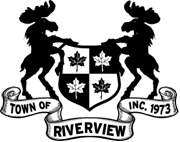 BY-LAW No. 300-33-4A BY-LAW TO AMEND THE TOWN OF RIVERVIEW MUNICIPAL PLAN BY-LAW No. 300-33BE IT ENACTED BY THE TOWN COUNCIL OF THE TOWN OF RIVERVIEW AS FOLLOWS:The Town of Riverview Municipal Plan, being By-law Number 300-33 enacted on October 22, 2018, and filed in the Albert County Registry Office as number 38741717 on January 16, 2019, is hereby amended as follows:Schedule A, being the Generalized Future Land Use Map, and Schedule B, being the Future Roads Map, are amended as shown on the map dated June 6, 2022, attached hereto as Schedule A-4. ENACTED this _____ day of ______________________, A.D. 2022. ______________________________                               __________________________MAYOR                                                                           TOWN CLERK  Andrew J. LeBlanc 				            Annette CrummeyFirst Reading: August 8, 2022                          Second Reading                      Third Reading      